SEAMAN HIGH SCHOOL ALUMNI ASSOCIATION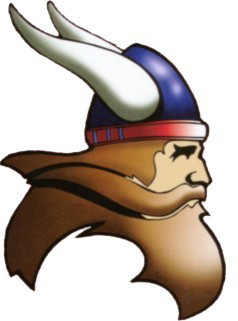 2021 SCHOLARSHIP APPLICATION COVER PAGEName												Primary Address										City/State/Zip											Home Phone					Cell Number				Parent(s)/guardian										GPA				College or University you plan to attend						Teacher/Counselor who gave you this application and subject taught:	Parent/Guardian signature:								Attach the following items to this cover page in the order listed:		Official High School Transcript;Current Resume (limited to one page);One letter of recommendation (in sealed envelope) from a member of the Seaman High School faculty;In 100 words or less, describe your financial need regarding expenses related to your college career.In 100 words or less, describe how Seaman High School has helped you make life choices about citizenship, community service, volunteering and family needs.Application must be postmarked no later than Wednesday, March 31, 2021.MAIL TO:  	Mrs. Kathy Johnson, 17215 Bowser Dr., Hoyt, KS  66440